Year 8 Autumn Term Curriculum Plan 1This document is designed to provide an overview of the content of the curriculum that each department will be addressing over the Autumn Term. Each department has provided information on the topics/ content addressed, resources being used and information on tasks that will be assessed. If you have any queries please direct these into the Progress Team on the email address below as a primary point of contact.Communication ToolsTeachers may be sending activities home for pupils using one of two methods: Gmail or TEAMs. All pupils have a Gmail address which allows them to access Google Classroom. The address is their 6 digit user number @ypant.co.uk and the password will be the same as the one they use to log into the computer at school. Pupils will also have  HWB email address that they can use to access Teams.HWB TeamsHWB Teams are online collaborative working environments for teachers and learners. Many classes have a Teams group and staff can post material, information and assignments in the classroom for pupils to view and complete.To access HWB Teams students should: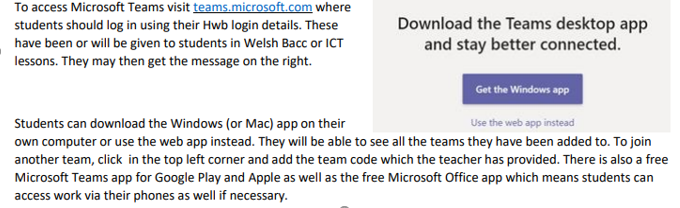 Year Group Contact DetailsHead of ProgressMr Browne2025@ypant.co.ukAssistant Head of ProgressMrs Cranstone2025@ypant.co.ukSenior Leadership LinkMr Young2025@ypant.co.ukYear 8 EnglishYear 8 EnglishTopic OverviewPupils are studying ‘The Gothic Genre’ in the autumn term. Pupils will explore the topic and develop their reading, writing and oracy skills. A  significant focus is also being placed on improving literacy skills.AssessedTasksThe key tasks include writing a gothic narrative story, analysing how tension is created in an extract from Bram Stoker’s ‘Dracula’ and delivering an individual persuasive speech arguing either for or against a gothic related motion.ResourcesGothic reading bookletLiteracy bookletYear 8 MathsYear 8 MathsTopic OverviewS, P & Y BandsHalf term 1Conversion Graphs, Graphs & Rules, Time, (S & P Band - Travel (Distance-Time) Graphs), (Y Band only - Using Time).Powers & Roots, (Y Band - Squares & Roots),  Reciprocals, Mental Arithmetic, EstimatingBar Graphs, Pictograms, Pie Charts, QuestionnairesAddition, Subtraction, Long & Short MultiplicationHalf term 2Number Patterns, (S & P Band - Sequences (nth term)), Reversing Rules (Solving Equations), (S & P Band - Substitution)Perimeter & Area, Area of Triangles, Compound Areas, (S & P Band - Parallelograms & Trapeziums, Enlargement & Area), (S Band only - Area of Kites)(S & P Band - Negative Numbers, Rules for Directed Numbers, Using Negative Numbers)(Y Band only - Negative Numbers, Using Money, The Calculator)Short & Long Division, Simplifying and Equivalence of Fractions, Improper & Mixed Fractions, Fractions of an AmountAssessedTasksHalf term test 1End of term test 2Resourceswww.mymaths.co.uk School username: ypant School password: hexagon, then pupil’s individual login detailsBBC Bitesize KS3 Maths - BBC BitesizeMathsDIY Years 2 to 9 - MathsDIYYear 8 BiologyYear 8 BiologyTopic OverviewCells, Tissues and Organs - observing animal and plant cell structure,  describing specialised cells, organ systems and their functions, electron vs light microscopy and magnification equations. AssessedTasksCells assessed homeworkResourcesSchool produced bookletHomework set via Teams / SIMS Home Learning: Microsoft Teams - A team has been created for each class and this will be managed by individual class teachers. Check Teams for scheduled virtual lessons (this may not always be appropriate). GCSE Bitesize - Key Stage 3Year 8 ChemistryYear 8 ChemistryTopic OverviewElements and Compounds Booklet:Elements and symbols, definitions, Periodic Table, metals and non-metals and physical/chemical changes. These topics will deliver several aspects of the LNF framework as well as developing pupils’ revision skills and scientific investigation skills.AssessedTasksQuestions in bookletResourcesBBC bitesize KS3 Y Pant bookletYear 8 PhysicsYear 8 PhysicsTopic OverviewDisplaying Data: Tables and Graphs - Lines of Best Fit and Patterns in Graphs.Energy and Efficiency: Types of Energy, Energy Transfers and Efficiency.Skills include:Numeracy, Literacy, Communication and Practical Skills, along with revision skills.AssessedTasksFrequent homework throughout all booklets, marked in class.Key Task on Graphs.Key Task on Energy and Efficiency.ResourcesPhysics Booklets. www.bbc.co.uk/bitesize/ks3. www.youtube.com. Watch appropriate scientific TV programmes. Teams Groups set up for each class.Year 8 ArtYear 8 ArtTopic OverviewThematic  Painting Project (Portraits / Landscapes / Architecture). Students will explore colour theory, colour mixing and paint application techniques. They will make ‘Connections’ with other artists who have worked with the same subject matter / medium to inspire their own emerging practical work. Students will produce a finished painting based on their research of the subject and compositional ideas.AssessedTasksOngoing assessment of classwork and homework tasks.ResourcesSketchbook, Drawing materials.Internet research on various techniques.Teams classroom with weekly work for those students isolating 5kfg5q3Year 8 Design & TechnologyYear 8 Design & TechnologyTopic OverviewHealth and SafetyGraphic Design - Modern LogosDevelopment design skills.AssessedTasksH+S Poster. design work, rendering.ResourcesTEAMS assignment - ‘Isolating Pupils Only’TEAMS assignments - All other assignments.Introduction booklet - in class activities.Year 8 DramaYear 8 DramaTopic OverviewMelodrama: ‘The Mysterious Madness and Most Monstrous Murder of Queen Victoria’To develop a knowledge of theatrical style and history. To explore basic conventions of melodrama.To develop understanding of the rise of melodrama, its popularity and its decline, and an understanding of its significance as a fore-runner of popular modern forms of Drama.  To experiment with modern concepts of Melodrama within soap operas, pantomimes, cartoons etc. AssessedTasksMelodrama comprehensionMelodrama ‘Mysterious Madness Monstrous Murder Queen V’ ScriptMelodrama ‘Mysterious Madness Monstrous Murder Queen V’ PerformanceResourcesIndividual Teams set up for each Y8 class. Year 8 Food, Health & TextilesYear 8 Food, Health & TextilesTopic OverviewFood Nutrition & Milk Textiles Logo research, initial design ideas, shorts research AssessedTasksFood Macronutrients Milk questions Textiles Initial design ideas Sampling Resourcessrs2sm0 - Teams code for Food ww91fz6- Teams code for TextilesYear 8 GeographyYear 8 GeographyTopic OverviewWhat are natural hazards? i. Introduction to Hazardsii. The Structure of the Earth iii. Volcanoes iv. Earthquakes v. Tsunamis vi. Tropical StormsAssessedTasksChallenge Question: explain why volcanoes form on destructive plate boundaries • Newspaper article to report on one named hazard that has occurred • End of topic test ResourcesMicrosoft Team set up for the cohort, code: a46hq62 All supporting resources on Teams in scheme of work order. Year 8 HistoryYear 8 HistoryTopic OverviewWhat was the Industrial Revolution?What happened during the Industrial Revolution?What were living conditions like in Merthyr Tydfil? Why did Dai die?AssessedTasksSource based enquiry on Was Merthyr Tydfil really a vision of hell during the Industrial Revolution? - evidence and interpretations, knowledge and inquiry.ResourcesSchool based booklet on ‘The Industrial Revolution’The Story of Wales BBC- documentaryHorrible HistoriesBBC History and BBC BitesizeTeams Codes- Teams will be set up for each class.MR SWEET -8S1- 7ycccr3, 8P1-  98tv0t4Miss Hodnett- 8S4- 1oif6gd, 8Y1- ty5omo6Year 8 ICT and ComputingYear 8 ICT and ComputingTopic OverviewDigital FootprintsCyberstalking - Forms and PreventionFile Management- organisation, file types and storageAssessedTasksWrite an advice guide on how you can protect your digital reputation?Resourceshttps://www.youtube.com/watch?v=OBg2YYV3Btshttps://www.getsafeonline.org/personal/articles/cyberstalking/https://sites.google.com/site/ks3nusaalam/11-file-managementTeams set up of each ICT ClassYear 8 MusicYear 8 MusicTopic OverviewBand Project ‘Havana’Tension and ReleaseAssessedTasksPerformance of ‘Havana’Appraisal ‘Havana’Appraisal ‘Christmas’ResourcesAll resources available via individual TEAMS. Year 8 PSHEYear 8 PSHETopic OverviewRelationshipsTypes of relationships, values and rights, communication, healthy and unhealthy relationshipsAssessedTasksContinue to work through booklet using the PowerPoint to help youResourcesAll resources are on the Year 8 Teams page - code to join is yeboj7w  Year 8 Physical EducationYear 8 Physical EducationTopic OverviewPupils will be start the year with fitness activities before taking part in a variety of invasion games as well as gymnastics/dance activities.  Pupils will be on a rota so activities between classes will vary throughout the term.         AssessedTasksPupils are assessed throughout the activity area they are taking part in.  They are assessed not only on their ability to participate physically, but their understanding and awareness of how to plan simple tactics/sequencing as well as their ability to evaluate others' performance using full sentences to enhance their literacy orally.ResourcesTeam - wke5zpeGCSE bitesize - KS3 Physical EducationYear 8 Religion, Ethics and PhilosophyYear 8 Religion, Ethics and PhilosophyTopic OverviewDoes God Exist?Ultimate questions (questions we cannot answer)What do Christians believe about God? What do Hindus believe about God?Miracles and Near Death Experiences Philosophical Arguments for God’s Existence Does God Exist?AssessedTasksReading Assessment Written speechResourcesGoogle God BookletAll PowerPoints  on TeamsYear 8 SpanishYear 8 SpanishTopic Overview2)	¿Cómo eres?•	Say what someone looks like•	Learn how to use adjectives3)	¿Cómo son?•	Describe other physical aspects•	Describe personality•	Use possessive adjectives4)	¿Tienes animales?•	Talk about pets•	Learn how to make nouns pluralAssessedTasksWriting and reading Key tasks at the end of the unit ResourcesQuizlet app to learn all your vocabulary Kahoot, Blooket and Gimkit to practice your vocabularyThe work completed in class is sent out to pupils at home. Make sure you check your Gmail on the days you have your Spanish lessons. Feel free to email your teacher if you wish to join your Spanish lesson at home. Year 8 WelshYear 8 WelshTopic OverviewDaily routine - Numbers, Time,  Verbs, Discussing daily routineAssessedTasksKey task - Writing (My daily routine)Key task - Comprehension Resources All resources and PowerPoints will be uploaded to Teams at the beginning of each week. A team has been created for each class and this will be managed by individual class teachers.Additional resources:www.s4c.cymru/clic(Catch-up TV)
www.geiriadur.net (dictionary)
Download ‘Ap Geiriaduron’ - free dictionary app to your phone or tablet for instant translation of words.